Barkham Parish Council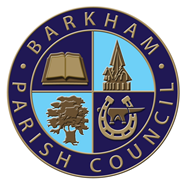 Arborfield Green Community CentreSheerlands RoadArborfield	RG2 9NDTel: 0118 976 2089Email: clerk@barkham-parishcouncil.org.ukClerk: Mrs Ellen TimsMeeting of the Council Noticeto be held on Tuesday 8th September 2020via the virtual platform ZoomCommencing at 11.30amThe Business to be transacted is as shown underA G E N D ATo receive and accept any apologies for absence Local Government Act 1972 Sch12, Mr Heyliger – On HolidayMr Loader – Medical AppointmentTo receive any declarations of interest on items on the Agenda (Disclosable Pecuniary Interests) Regulations 2012 (SI 2012/1464)Minutes of the Council Meeting LGA 1972 Sch 12 para 41(1) – To approve the minutes of the meeting held on Tuesday 14th July 2020 – the minutes will be signed at the next physical meeting of the council.Public Participation (allotted time 15 minutes) Public Bodies (admissions to meetings) Act 1960 s 1 extended by the LG Act 1972 s 100Adjournment of the Meeting will be called if any members of the public wish to address the Council on any matters or concerns relating to Barkham. If you would like to ask a specific question to be answered at the meeting, please submit the question at least 24 hours in advanceIf a member of public would like to join the meeting please contact the Clerk via email: clerk@barkham-parishcouncil.org.uk and advise of your request.  A link to the meeting will then be sent to enable joining of the meeting.Planning:Planning Applications – To discuss and agree any comments or objections on planning applications received before 8th September 2020.  To include:  Applications to be discussed:Arborfield Village Improvement Scheme Consultation Response – Council is asked to agree to the responses to be submitted for the consultation on the Arborfield Village Scheme, and any further comments to go with the submission.Response submission by 14.09.2020201458 – Newlands, Mole Road, Sindlesham, RG2 9JQFull application for the proposed erection of an equestrian facility for training and livery purposes including fifty horseboxes, foaling yard, indoor and outdoor riding arenas, lunge ring and horse walker, reception, office, members clubhouse with bar, parking for 25 cars, three parking areas for HGV horse lorries, and three units of residential accommodation comprising manager’s three-bedroomed house, staff two-bedroomed flat and staff five-bedroomed flat, with access via Gravelpithill Lane and Ellis’s Hill.Adjoining parish consultation – Comments by 24.08.2020 – extension requested to 11.09.2020202003 -  Long Meadow Farm, Edneys Hill, Wokingham, RG41 4DSFull application for the proposed erection of an agricultural barn for the storage of tractors, machinery, hay and feed.Adjoining parish consultation – Comments by 09.09.2020 – extension requested to 14.09.2020202027 - 17 Limmer Close, Barkham, Wokingham, RG41 4DFHouseholder application for the proposed erection of a first floor front extension and two storey rear extension.Comments by 17.09.2020202196 - 8 Aggisters Lane, Barkham, RG41 4DNHouseholder application for the proposed erection of metal store to the front of the property. (Retrospective)Comments by 23.09.2020Approved and Refused Applications:201254 - 30 Barkham Ride, Finchampstead, RG40 4EUFull application for the proposed erection of 1 no. three bedroom dwelling, with associated parking and landscaping.Application refused notification201496 - 6 Thorn Close, Barkham, RG41 4SQHouseholder application for proposed part conversion of existing garage to create habitable accommodation, single storey rear extension, plus changes to fenestration.Application approved notification201587 - 14 Thorn Close, Barkham, Wokingham, RG41 4SQHouseholder application for proposed erection of a single storey front extension to existing garage, plus conversion of existing garage into habitable accommodation.Application approved notification201292 - Land East of Barkham Manor, Barkham Road, RG41 4THFull application for the erection of 4 detached dwellings with detached garages and associated access and landscape works.Application refused notification200982 - Chirundu, School Road, Barkham, RG41 4TRApplication to vary condition 2 of planning consent 181325 for the proposed erection of part single, part two storey front/side extension plus part single, part two storey side/rear extension following the demolition of existing garage. Condition 2 refers to the approved documents; the variation is to allow alterations to the roof, relocation of one of the ground floor windows to side elevation and footprint of bedroom 2 and changes to fenestration. (Retrospective)Application approved notification201706 - 11 The Junipers, Barkham, RG41 4UXHouseholder application for the proposed erection of a single storey rear extension including 2no roof lights and conversion of garage to create habitable accommodation following demolition of existing conservatory.Application approved notification201278 - Longmoor Cottage, Park Lane, Finchampstead, RG40 4PTHouseholder application for the proposed single storey side/rear extension to existing detached double garage and raising of roof height with two rear facing dormers to form a storage area.Application refused notification201250 - 362 Barkham Road, Barkham, Wokingham, RG41 4DLHouseholder application for the proposed erection of a first floor side extension.Application approved notification201578 - 344 Barkham Road, Barkham, RG41 4DEHouseholder planning application for the erection of single storey side extension to bungalow to form a covered storage area for a temporary period during construction works on the consented new house to rear of site (Retrospective)Application approved notification Report on comments agreed via email on applications received during August:201578 - 344 Barkham Road, Barkham, RG41 4DEHouseholder application for the temporary storage unit. (Retrospective)201706 - 11 The Junipers, Barkham, RG41 4UXHouseholder application for the proposed erection of a single storey rear extension including 2no roof lights and conversion of garage to create habitable accommodation following demolition of existing conservatory.Appeal: APP/X0360/W/20/3255034200368 - 30 Barkham Ride, Finchampstead, RG40 4EUFull application for the proposed erection of 1no. three bedroom dwelling, with associated parking and landscaping.201475 - Chestnuts, Chestnuts, Barkham Road, Wokingham, RG41 7TFFull Planning application for the proposed erection of 4no. semi- detached dwellings following demolition of existing dwelling and associated outbuildings.201836 - Land At The Coombes, Coombes Lane, Arborfield, RG2 9JGPrior approval submission for the provision of an agricultural storage building for the purposes of forestry.201709 - Little Hayes, Hayes Lane, Barkham, Wokingham, RG41 4TAHouseholder application for the proposed erection of two storey front, side and rear extensions and first floor side/rear extension with 9 no. dormers, following demolition of existing car port and conservatory and changes to fenestration.201708 - 49 Bearwood Road, Barkham, Wokingham, RG41 4SXFull application for the proposed erection of 2no. 3 bedroom dwellings, following demolition of the existing bungalow.Any Other Planning BusinessExternal Reports – To receive a report from Cllr Kaiser, Barkham Ward Councillor – For information only.Clerks Report – To receive a report on outstanding issues – For information onlyFinanceAccounts – Proposal to agree accounts and payments for July to September 2020 LGA 1972 s150 (5)Report on Monies receivedInsurance renewal – The council is asked to discuss the insurance renewal quotes received from Came and Co Insurance brokers, and to agree to a policy being taken out.Parish Office OperationsPolicy Document Agreement – Council is asked to review and agree the Standard Operating Procedure Manual for the Speed Watch Group.Junipers Youth Shelter – To inform the council of works completed to the Youth Shelter by WBCCouncillor ForumDate of next meeting – To agree the date and time of the next meeting of the council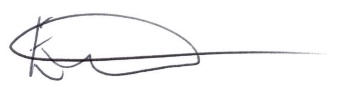 E. TimsClerk to the Council The Parish Council does not meet in August.